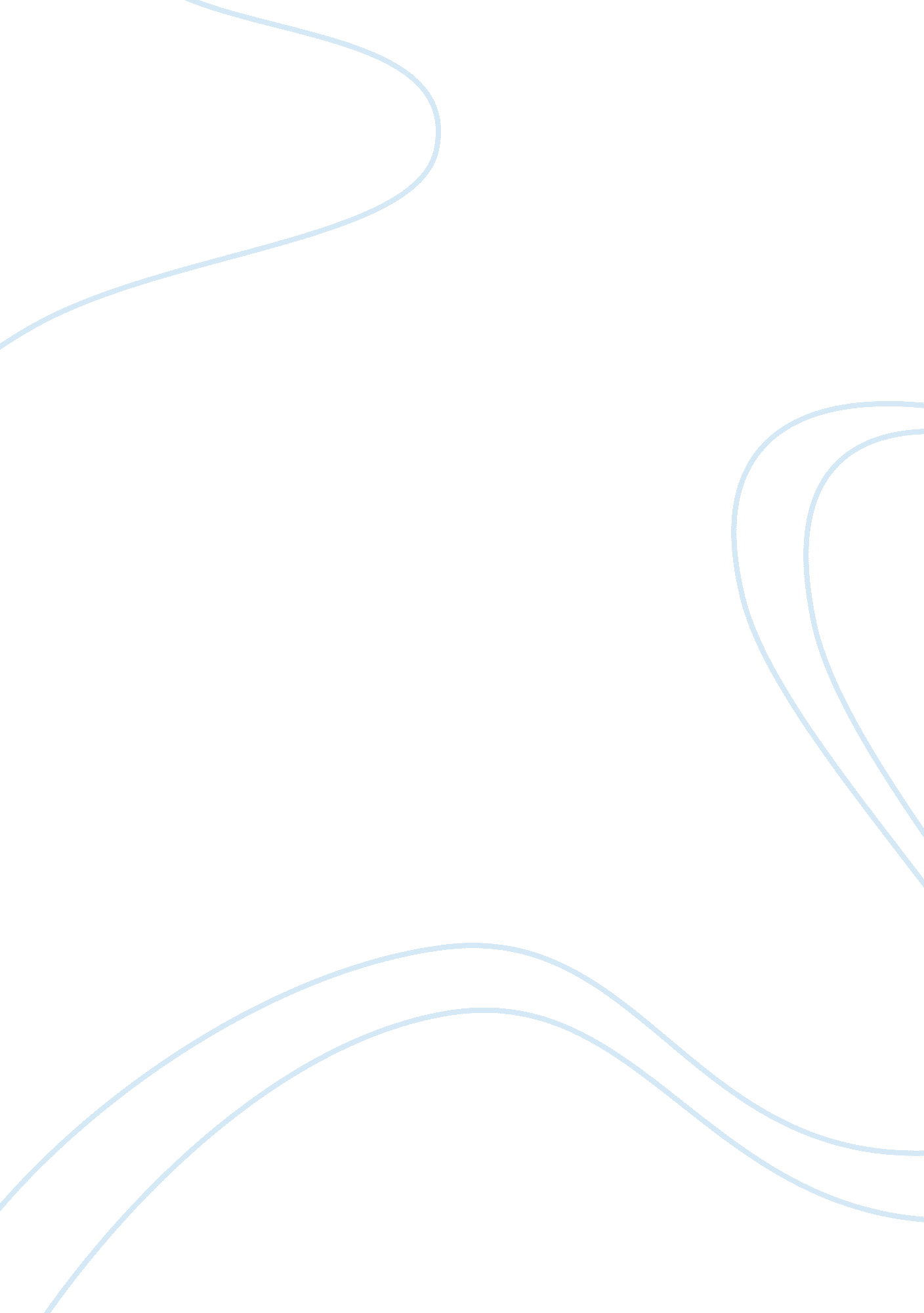 Dental asst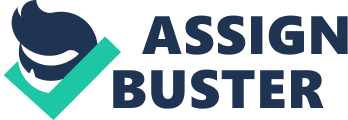 Comparison in dental services in between California and New York Dental assistant Educational Requirement: In California, for employmentas a dental assistant, the candidate should have completed the following courses approved by the board: A course in dental practice act A 8 hours course in infection control A course in basic life support offered by an instructor approved by American Red cross or the American heart association or any other course approved by the board as equivalent and that provides student the opportunity to engage in hands-on stimulated clinical scenario. (" Dental board of California") In New York State, anyone can become dental assistant with formal training by accredited dental assistant school and a high school diploma or GED. There is no prior experience needed in dental field to start the career as a dental assistant. (" NYSDA") Salary structure: Compensation amount differs from state to state as per the cost of living and other surrounding factors like year of experience, clinic location, etc. California dental assistant’s annual wage is $35, 290, average $ 12. 96 per hour and in New York $14. 92 per hour. (" Dental Assistant") State board: For California, the state board is Dental board of California (" Dental board of California") while for New York, it is NYS education Department (NYS Edu). Dentist and dental assistants must be licensed by this board to practice in NY State. (" NYSED. GOV") Hygienist: Educational Requirements: To become a dental hygienist in California, the candidate has to undergo 4 or 6 years programme to get bachelor or masters degree respectively from Dental Hygienist College. The classes include Anatomy, Chemistry, Pharmacology, Nutrition, Physiology, Periodontology, Microbiology, Clinical dental hygiene, Sociology, laboratory and clinical training. To qualify for this degree, the candidate should have previous high school diploma and good score on college entrance test. (" dentalhygienist. ca") In New York, an eligible candidate has to complete Bachelor of Science (B. S) in dental hygiene programme (B. S) which comprises of track A or B. Track A is 4 years full time course, in which dental hygiene theory training is given along with clinical component. Track B comprises of degree completion. Track B programme is for those who have already accomplished basic progarmme (Track A) and need to pursue more knowledge in research, health policy management, geriatrics and liberal arts. This progamme is available for full time or part time schedule. (" nyu. edu") Salary Structure: Dental hygienist generally enjoys good salary along with flexible hours of working. Their salary is agreed upon either commission basis or per hour or day or month also. California Dental hygienists’ median hourly salary is close to $ 45 / hour. (" dentalhygienist. ca") They can also work for public institution where they get extra benefits on the top of the salary. California and New York are the best paying state for dental hygienist. In these state, dental hygienists starting salary is from $35, 976 and $38, 000 respectively. Salary scale also depends upon the degree dental hygienist is holding. Higher the degree, higher is the pay scales. A dental hygienist with bachelor degree earns $50000 a year while with the master degree averagely $62000 per year. (" becomingdentalhygienist. com") State Board: For California, the state board is Dental Hygiene Committee of California (" dhcc. ca") and for New York it is NYS education department (" NYSED. GOV") Work Cited " How to become registered dental assistant." Dental board of California. Dental Board of California, n. d. Web. 26 May 2011. . " Become a dental assistant." NYSDA. The New York School for medical & dental assistant, n. d. Web. 28 May 2011. . " Dental Assistant Salary-How Much Do Dental Assistant Make?." Dental Assistant. Dental Assistant. net, n. d. Web. 29 May 2011. . " Dental Board Of California." Dental board of California. Dental Board of California, n. d. Web. 28 May 2011. . " Dental Hygienist Salary." dentalhygienist. ca. DentalHygienist. ca, n. d. Web. 26 May 2011. . " NYSED. GOV." NYSED. GOV. NYSED. GOV, December 3, 2009. Web. 28 May 2011. . " BS in Dental Hygiene." nyu. edu. New York University College of Dentistry, n. d. Web. 27 May 2011. . " Becoming Dental Hygienist ." becomingdentalhygienist. com. N. p., 2010. Web. 28 May 2011. . " Dental Hygienist School." dentalhygienist. ca. Dental Hygienist School CA, n. d. Web. 27 May 2011. . " Dental Hygiene Committee of California." dhcc. ca. Dental hygiene committee of CA, n. d. Web. 28 MAY 2011. . 